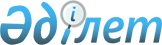 "2020-2022 жылдарға арналған Сексеуіл кентінің бюджеті туралы" Арал аудандық мәслихатының 2019 жылғы 26 желтоқсандағы № 297 шешіміне өзгерістер енгізу туралы
					
			Мерзімі біткен
			
			
		
					Қызылорда облысы Арал аудандық мәслихатының 2020 жылғы 25 желтоқсандағы № 441 шешімі. Қызылорда облысының Әділет департаментінде 2020 жылғы 30 желтоқсанда № 8012 болып тіркелді. Мерзімі біткендіктен қолданыс тоқтатылды
      "Қазақстан Республикасының Бюджет кодексі" Қазақстан Республикасының 2008 жылғы 4 желтоқсандағы кодексінің 109-1 бабына сәйкес Арал аудандық мәслихаты ШЕШІМ ҚАБЫЛДАДЫ:
      1. "2020-2022 жылдарға арналған Сексеуіл кентінің бюджеті туралы" Арал аудандық мәслихатының 2019 жылғы 26 желтоқсандағы № 297 шешіміне (нормативтік құқықтық актілердің мемлекеттік тіркеу Тізілімінде 7119 нөмірімен тіркелген, 2020 жылғы 11 қаңтарда Қазақстан Республикасы нормативтік құқықтық актілердің эталондық бақылау банкінде жарияланған) мынадай өзгерістер енгізілсін:
      1-тармақ жаңа редакцияда жазылсын:
      "1. 2020-2022 жылдарға арналған аудандық бюджет 1, 2 және 3-қосымшаларға сәйкес, оның ішінде 2020 жылға мынадай көлемдерде бекітілсін:
      1)кірістер – 244 472 мың теңге, оның ішінде:
      салықтық түсімдер –10 992 мың теңге;
      негізгі капиталды сатудан түсетін түсімдер – 0 теңге;
      трансферттер түсімі – 233 480 мың теңге;
      2)шығындар – 255 575,8 мың теңге;
      3)таза бюджеттік кредиттеу – 0 мың теңге;
      бюджеттік кредиттер – 0;
      бюджеттік кредиттерді өтеу – 0 мың теңге;
      4) қаржы активтерімен операциялар бойынша сальдо – 0мың теңге;
      қаржы активтерін сатып алу – 0мың теңге;
      мемлекеттік қаржы активтерін сатудан түсетін түсімдер – 0;
      5) бюджет тапшылығы (профициті) – -11 103.8 теңге;
      Аталған шешімнің 1-қосымшасы осы шешімнің қосымшасына сәйкес жаңа редакцияда жазылсын.
      2. Осы шешім 2020 жылғы 1 қаңтардан бастап қолданысқа енгізіледі және ресми жариялауға жатады. Сексеуіл кентінің 2020 жылға арналған бюджеті
					© 2012. Қазақстан Республикасы Әділет министрлігінің «Қазақстан Республикасының Заңнама және құқықтық ақпарат институты» ШЖҚ РМК
				
      Арал аудандық мәслихатының кезекті алпыс төртінші сессиясының төрағасы 

А. Асанбаев

      Арал аудандық мәслихатының хатшысы 

Д. Мадинов
Арал аудандық мәслихатының2020 жылғы 25 желтоқсандағы № 441шешіміне қосымша2019 жылғы "26" желтоқсандағы № 297Арал аудандық мәслихатыныңшешіміне 1-қосымша
Санаты 
Санаты 
Санаты 
Санаты 
2020 жыл сомасы 
(мың теңге)
Сыныбы 
Сыныбы 
Сыныбы 
2020 жыл сомасы 
(мың теңге)
Ішкі сыныбы
Ішкі сыныбы
2020 жыл сомасы 
(мың теңге)
Атауы 
2020 жыл сомасы 
(мың теңге)
1
2
3
4
5
1. Кірістер
244 472
1
Салықтық түсімдер
10 992
01
Табыс салығы
2 325
2
Жеке табыс салығы
2 325
04
Меншiкке салынатын салықтар
8 667
1
Мүлiкке салынатын салықтар
252
3
Жер салығы
664
4
Көлiк құралдарына салынатын салық
7 751
4
Трансферттердің түсімдері
233 480
02
Мемлекеттiк басқарудың жоғары тұрған органдарынан түсетiн трансферттер
233 480
3
Аудандардың (облыстық маңызы бар қаланың) бюджетінен трансферттер
233 480
Функционалдық топ
Функционалдық топ
Функционалдық топ
Функционалдық топ
2020 жыл сомасы
Бюджеттік бағдарламалардың әкімшісі
Бюджеттік бағдарламалардың әкімшісі
Бюджеттік бағдарламалардың әкімшісі
2020 жыл сомасы
Бағдарлама 
Бағдарлама 
2020 жыл сомасы
Атауы 
2020 жыл сомасы
2. Шығындар
255 575,8
01
Жалпы сипаттағы мемлекеттік қызметтер
62 681,8
124
Аудандық маңызы бар қала, ауыл, кент, ауылдық округ әкімінің аппараты
62 681,8
001
Аудандық маңызы бар қала, ауыл, кент, ауылдық округ әкімінің қызметін қамтамасыз ету жөніндегі қызметтер
60 681,8
022
Мемлекеттік органның күрделі шығыстары
2 000
04
Білім беру
132 086
124
Аудандық маңызы бар қала, ауыл, кент, ауылдық округ әкімінің аппараты
132 086
004
Мектепке дейінгі тәрбиелеу және оқыту және мектепке дейінгі тәрбиелеу және оқыту ұйымдарында медициналық қызмет көрсетуді ұйымдастыру
132 086
06
Әлеуметтiк көмек және әлеуметтiк қамсыздандыру
10 260
124
Аудандық маңызы бар қала, ауыл, кент, ауылдық округ әкімінің аппараты
10 260
003
Мұқтаж азаматтарға үйде әлеуметтік көмек көрсету
10 260
07
Тұрғынүй-коммуналдықшаруашылық
13 443
124
Аудандық маңызы бар қала, ауыл, кент, ауылдық округ әкімінің аппараты
13 443
008
Елде мекендердегі көшелерді жарықтандыру
1 294
009
Елдi мекендердiң санитариясын қамтамасыз ету
4 646
011
Елді мекендерді абаттандыру мен көгалдандыру
7 503
08
Мәдениет, спорт, туризм және ақпараттық кеңістiк
20 331
124
Аудандық маңызы бар қала, ауыл, кент, ауылдық округ әкімінің аппараты
20 331
006
Жергілікті деңгейде мәдени-демалыс жұмысын қолдау
20 331
12
Көлiк және коммуникация
1 000
124
Аудандық маңызы бар қала, ауыл, кент, ауылдық округ әкімінің аппараты
1 000
013
Аудандық маңызы бар қалаларда, ауылдарда, кенттерде, ауылдық округтерде автомобиль жолдарының жұмыс істеуін қамтамасыз ету
1 000
13
Басқалар
15 774
124
Аудандық маңызы бар қала, ауыл, кент, ауылдық округ әкімінің аппараты
15 774
040
Өңірлерді дамытудың 2025 жылға дейінгі мемлекеттік бағдарламасы шеңберінде өңірлерді экономикалық дамытуға жәрдемдесу бойынша шараларды іске асыруға ауылдық елді мекендерді жайластыруды шешуге арналған іс-шараларды іске асыру
15 774
3. Таза бюджеттік кредит беру
0
Бюджеттік кредиттер
0
5
Бюджеттік кредиттерді өтеу
0
4. Қаржы активтерімен жасалатын операциялар бойынша сальдо
0
Қаржы активтерін сатып алу
0
5. Бюджет тапшылығы (профициті)
- 11 103,8
6. бюджет тапшылығын қаржыландыру (профицитін пайдалану)
11 103,8
8
Бюджет қаражаты қалдықтарының қозғалысы
11 103,8
1
Бюджет қаражатының бос қалдықтары
11 103,8
01
Бюджет қаражатының бос қалдықтары
11 103,8
2
Есепті кезең соңындағы бюджет қаражатының қалдықтары
0
01
Есепті кезеңнің соңындағы бюджет қаражатының қалдықтары
0